Supplement: Prevalence of Psychiatric Disorders Among Refugees in Immigration Detention: A Systematic Review with Meta-Analysis -- Verhülsdonk, Shahab, Molendijk Table S1. Search Strategy ﻿ Table S2. Overview of the instruments used to assess depression, anxiety, and PTSDTable S3. Prevalence Rates for Psychiatric Disorders other than Depression, Anxiety, and PTSD among Detained MigrantsTable S4. Detention policy and approach per countryTable S5. Quality Assessment of Included Studies Table S6. Quality assessment of included studies: mismatch between raters and average totalMethodological quality scores of the included studies ranged between 4 and 9.5 (average = 6.3 [SD = 2.4], see Table S5 and S6). The inter-rater reliability of the methodological quality assessments was fair (Kappa []  = 0.31). On average, methodological quality score of the included studies was modest to good. Most studies were clear in the formulation of study goals, population, and participation rate. However, hardly any study assessed potential confounding variables or performed follow-up assessments. Obviously not a single study was blinded to participant status. Two studies did not recruit their sample but were contacted by a legal team representing the subjects to investigate their mental health. One study included participants who responded to an advertisement about free legal assistance. To investigate potential bias from including those studies, the analysis to pool the prevalence rates of depression, anxiety, and PTSD were repeated without those studies (see Table S7). The exclusion of these studies resulted in a non-significant trend indicating that prevalence rates were somewhat lower for depression, anxiety, and PTSD.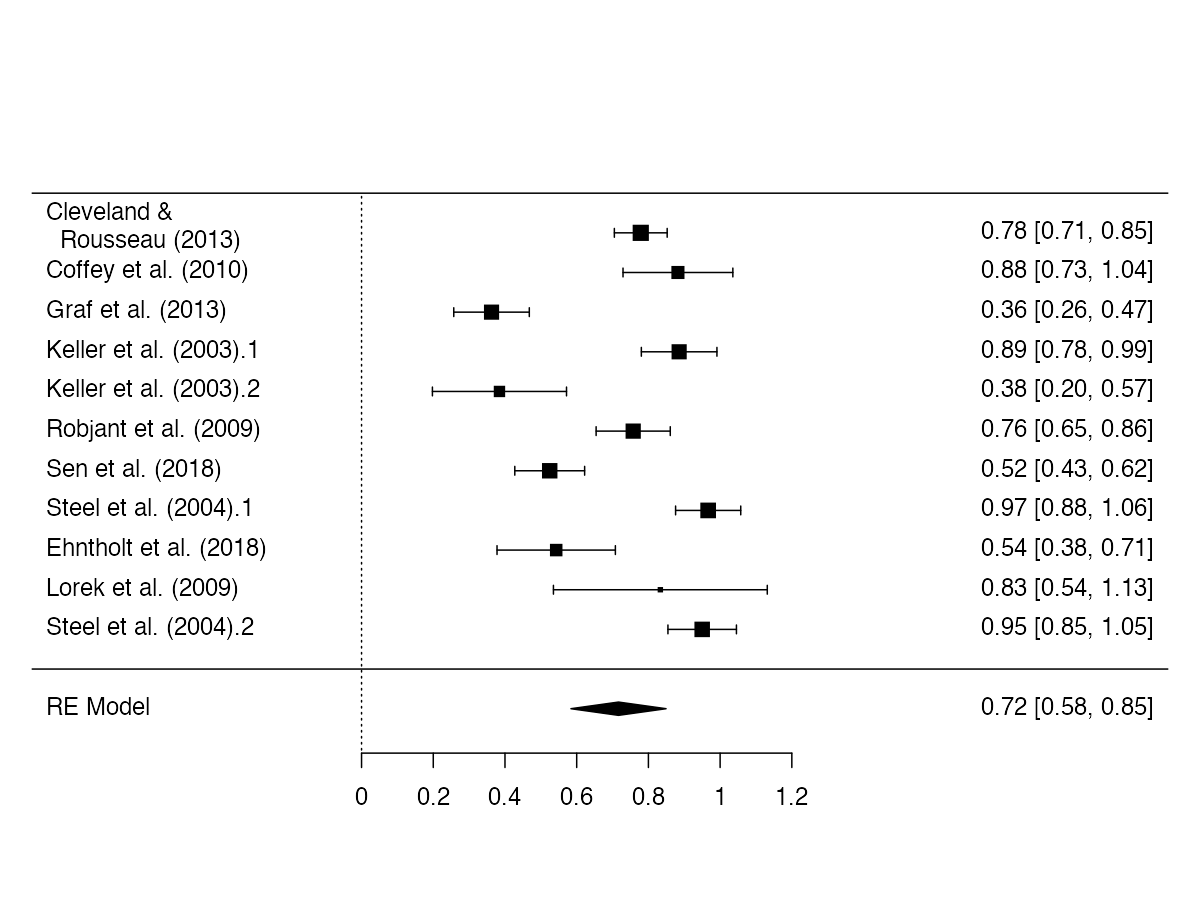 Figure S1. Forest Plot of the Prevalence Rates of Depression for Detained Migrants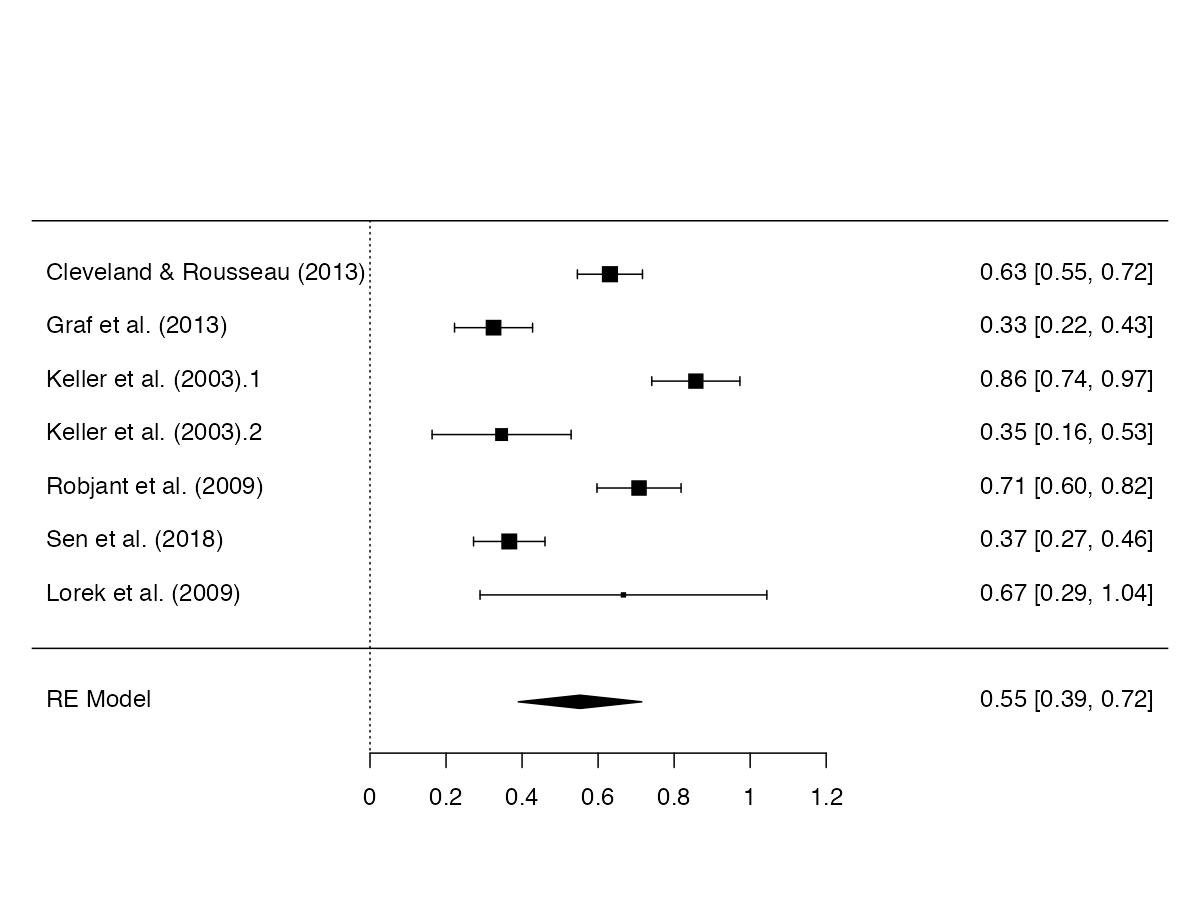 Figure S2. Forest Plot of the Prevalence Rates of Anxiety for Detained Migrants 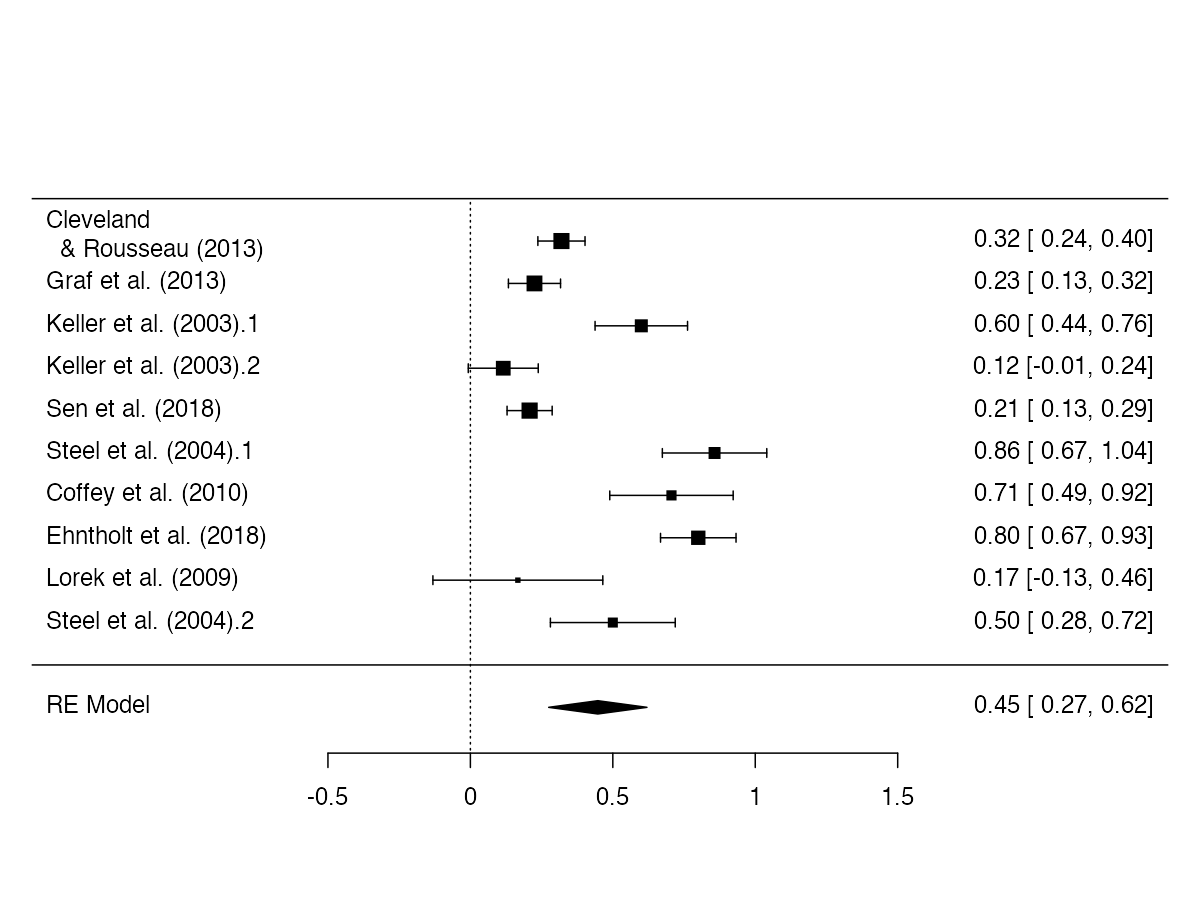 Figure S3. Forest Plot of the Prevalence Rates of PTSD for Detained Migrants Table S7. Pooled Prevalence of Depression, Anxiety and PTSD for Detained Migrants by Time of Assessment (during versus post detention), Assessment Method and without Studies using Convenience SamplingTable S8. Overview of the Prevalence of Psychiatric Disorders among Detained Migrants compared to Non-Detained Refugee and Asylum Seeker Samples Table S9. Prevalence rates and 95% CI’s of anxiety, depression and PTSD for adult and child/adolescent detained refugees and non-detained refugees and migrants.      * A total of 6 effect-size estimates, derived from 3 original studies, were excluded from the original Henkelmann et al. (2020) data-sets since these were based on populations of adult detained migrants of a mix of adult detained and non-detained migrants.ReferencesConlon D., Hiemstra, N. Intimate Economies of Immigration Detention: Critical Perspectives. 1st ed. London: Routledge; 2017.Government of Canada. Detention of Foreign Nationals facing Removals [Internet]. [place unknown]: Public Safety Canada; 2021 [updated 2021 May 04; cited 2021 June 07]. Available from: https://www.publicsafety.gc.ca/cnt/trnsprnc/brfng-mtrls/prlmntry-bndrs/20210708/005/index-en.aspx Flynn, M., Cannon, C. Immigration detention in Switzerland: A global detention project special report. Geneva: Global Detention Project; 2011; 1-44. Available from: https://www.refworld.org/docid/545b356c4.html Global Detention Project (GDP). Country Report: Australia [Internet]. Geneva: GDP. Available from: https://www.globaldetentionproject.org/countries/asia-pacific/australia Immigration detention in Canada: progressive reforms and missed opportunities [Internet]. Geneva: Global Detention Project; 2021. Available from: https://www.globaldetentionproject.org/wp-content/uploads/2021/04/GDP-Immigration-Detention-in-Canada-2021.pdf United Kingdom immigration detention profile [Internet]. Geneva: Global Detention Project; 2016. Available from: https://www.globaldetentionproject.org/wp-content/uploads/2016/10/UK-Immigration-Detention-Report.pdfUnited States immigration detention profile [Internet]. Geneva: Global Detention Project; 2016. Available from: https://www.globaldetentionproject.org/wp-content/uploads/2016/06/us_2016.pdf Switzerland immigration detention data profile [Internet]. Geneva: Global Detention Project; 2020. Available from: https://www.globaldetentionproject.org/wp-content/uploads/2020/11/Switzerland-Detention-Data-Profile-2020.pdfUnited Nations High Commissioner for Refugees (UNHCR). Global Strategy Beyond Detention. UNHCR, 2020 (https://www.unhcr.org/protection/detention/5fa26ed64/unhcr-global-strategy-beyond-detention-final-progress-report-2014-2019.html)https://www.streetchildren.org/legal-atlas/map/switzerland/police-roundups/can-children-be-detained-after-being-rounded-up-by-the-police/ Medline, Embase: Search term1(asylum adj1 seek*).mp. [mp=ti, ab, hw, tn, ot, dm, mf, dv, kw, nm, kf, px, rx, an, ui, tc, id, tm]2(Asylumseeker* or Asylum-seeker*).mp. [mp=ti, ab, hw, tn, ot, dm, mf, dv, kw, nm, kf, px, rx, an, ui, tc, id, tm]3Asylum applicant*.mp. [mp=ti, ab, hw, tn, ot, dm, mf, dv, kw, nm, kf, px, rx, an, ui, tc, id, tm]4(Asylum adj1 claim*).mp. [mp=ti, ab, hw, tn, ot, dm, mf, dv, kw, nm, kf, px, rx, an, ui, tc, id, tm]5(Refuge* or Migrant* or Immigrant*).mp. [mp=ti, ab, hw, tn, ot, dm, mf, dv, kw, nm, kf, px, rx, an, ui, tc, id, tm]6Refugees.mp. [mp=ti, ab, hw, tn, ot, dm, mf, dv, kw, nm, kf, px, rx, an, ui, tc, id, tm]71 or 2 or 3 or 4 or 5 or 68Detention.mp. [mp=ti, ab, hw, tn, ot, dm, mf, dv, kw, nm, kf, px, rx, an, ui, tc, id, tm]9(Depriv* adj2 liberty).mp. [mp=ti, ab, hw, tn, ot, dm, mf, dv, kw, nm, kf, px, rx, an, ui, tc, id, tm]10(Detain or Detained).mp. [mp=ti, ab, hw, tn, ot, dm, mf, dv, kw, nm, kf, px, rx, an, ui, tc, id, tm]11Imprison*.mp. [mp=ti, ab, hw, tn, ot, dm, mf, dv, kw, nm, kf, px, rx, an, ui, tc, id, tm]12Incarcerat*.mp. [mp=ti, ab, hw, tn, ot, dm, mf, dv, kw, nm, kf, px, rx, an, ui, tc, id, tm]13(Reception adj1 cent*).mp. [mp=ti, ab, hw, tn, ot, dm, mf, dv, kw, nm, kf, px, rx, an, ui, tc, id, tm]14(Asylum adj1 cent*).mp. [mp=ti, ab, hw, tn, ot, dm, mf, dv, kw, nm, kf, px, rx, an, ui, tc, id, tm]15(Accomodation adj1 cent*).mp. [mp=ti, ab, hw, tn, ot, dm, mf, dv, kw, nm, kf, px, rx, an, ui, tc, id, tm]16Temporary protection.mp. [mp=ti, ab, hw, tn, ot, dm, mf, dv, kw, nm, kf, px, rx, an, ui, tc, id, tm]17Custod*.mp. [mp=ti, ab, hw, tn, ot, dm, mf, dv, kw, nm, kf, px, rx, an, ui, tc, id, tm]18(Prison* or jail*).mp. [mp=ti, ab, hw, tn, ot, dm, mf, dv, kw, nm, kf, px, rx, an, ui, tc, id, tm]198 or 9 or 10 or 11 or 12 or 13 or 14 or 15 or 16 or 17 or 18207 and 1921remove duplicates from 20Web of Science: Search termWeb of Science: Search term1TS = (Asylumseeker* or Asylum-seeker* or Asylum applicant* or Refuge* or Migrant* or Immigrant* or Refugees)TS = (Asylumseeker* or Asylum-seeker* or Asylum applicant* or Refuge* or Migrant* or Immigrant* or Refugees)2TI = (Asylumseeker* or Asylum-seeker* or Asylum applicant* or Refuge* or Migrant* or Immigrant* or Refugees)TI = (Asylumseeker* or Asylum-seeker* or Asylum applicant* or Refuge* or Migrant* or Immigrant* or Refugees)3SO = (Asylumseeker* or Asylum-seeker* or Asylum applicant* or Refuge* or Migrant* or Immigrant* or Refugees)SO = (Asylumseeker* or Asylum-seeker* or Asylum applicant* or Refuge* or Migrant* or Immigrant* or Refugees)4AB = (Asylumseeker* or Asylum-seeker* or Asylum applicant* or Refuge* or Migrant* or Immigrant* or Refugees)AB = (Asylumseeker* or Asylum-seeker* or Asylum applicant* or Refuge* or Migrant* or Immigrant* or Refugees)5AK = (Asylumseeker* or Asylum-seeker* or Asylum applicant* or Refuge* or Migrant* or Immigrant* or Refugees)AK = (Asylumseeker* or Asylum-seeker* or Asylum applicant* or Refuge* or Migrant* or Immigrant* or Refugees)6KP = (Asylumseeker* or Asylum-seeker* or Asylum applicant* or Refuge* or Migrant* or Immigrant* or Refugees)KP = (Asylumseeker* or Asylum-seeker* or Asylum applicant* or Refuge* or Migrant* or Immigrant* or Refugees)7#6 OR #5 OR #4 OR #3 OR #2 OR #1 #6 OR #5 OR #4 OR #3 OR #2 OR #1 8TS = (Detention or Detain or Detained or Imprison* or Incarcerat* or Temporary protection or Custod* or Prison* or jail*)TS = (Detention or Detain or Detained or Imprison* or Incarcerat* or Temporary protection or Custod* or Prison* or jail*)9TI = (Detention or Detain or Detained or Imprison* or Incarcerat* or Temporary protection or Custod* or Prison* or jail*)TI = (Detention or Detain or Detained or Imprison* or Incarcerat* or Temporary protection or Custod* or Prison* or jail*)10SO = (Detention or Detain or Detained or Imprison* or Incarcerat* or Temporary protection or Custod* or Prison* or jail*)SO = (Detention or Detain or Detained or Imprison* or Incarcerat* or Temporary protection or Custod* or Prison* or jail*)11AB = (Detention or Detain or Detained or Imprison* or Incarcerat* or Temporary protection or Custod* or Prison* or jail*)AB = (Detention or Detain or Detained or Imprison* or Incarcerat* or Temporary protection or Custod* or Prison* or jail*)12AK = (Detention or Detain or Detained or Imprison* or Incarcerat* or Temporary protection or Custod* or Prison* or jail*)AK = (Detention or Detain or Detained or Imprison* or Incarcerat* or Temporary protection or Custod* or Prison* or jail*)13KP = (Detention or Detain or Detained or Imprison* or Incarcerat* or Temporary protection or Custod* or Prison* or jail*)KP = (Detention or Detain or Detained or Imprison* or Incarcerat* or Temporary protection or Custod* or Prison* or jail*)14#13 OR #12 OR #11 OR #10 OR #9 OR #8 #13 OR #12 OR #11 OR #10 OR #9 OR #8 15#14 AND #7 #14 AND #7 AuthorsInstrument usedInstrument usedCleveland & Rousseau (2013)HSCL-25ab, HTQcHSCL-25ab, HTQcCoffey et al. (2010)HSCL-25a, HTQcHSCL-25a, HTQcEhntholt et al. (2018)SCID-IVacSCID-IVacGraf et al. (2013)CIDIacCIDIacKeller et al. (2003)HSCL-25ab, HTQcHSCL-25ab, HTQcLorek et al. (2009)DSRSa, SCASb, R-IES-13cDSRSa, SCASb, R-IES-13cRobjant et al. (2009)HADSab, IES-Rc HADSab, IES-Rc Sen et al. (2018)MINI v6.0abc MINI v6.0abc Steel et al. (2004)SCID-IVac, K-SADS-PLac SCID-IVac, K-SADS-PLac Abbreviations. HSCL-25 = Hopkins Symptom Checklist, HTQ = Harvard Trauma Questionnaire, SCID-IV = Structured Clinical Interview for DSM-IV, CIDI = Composite International Diagnostic Interview, SCAS = Spence Children's Anxiety Scale, R-IES-13 = Revised Impact of Event Scale-13 item HADS = Hospital Anxiety and Depression Scale, MINI v6.0 = Mini International Neuropsychiatric Interview, K-SADS-PL = Kiddie Schedule for Affective Disorders and Schizophrenia, DSRS = Depression Self-Rating Scalea used to assess depressionb used to assess anxiety disordersc used to assess PTSDAbbreviations. HSCL-25 = Hopkins Symptom Checklist, HTQ = Harvard Trauma Questionnaire, SCID-IV = Structured Clinical Interview for DSM-IV, CIDI = Composite International Diagnostic Interview, SCAS = Spence Children's Anxiety Scale, R-IES-13 = Revised Impact of Event Scale-13 item HADS = Hospital Anxiety and Depression Scale, MINI v6.0 = Mini International Neuropsychiatric Interview, K-SADS-PL = Kiddie Schedule for Affective Disorders and Schizophrenia, DSRS = Depression Self-Rating Scalea used to assess depressionb used to assess anxiety disordersc used to assess PTSDAuthorsPsychiatric disorder PrevalenceGraf et al. (2013), N = 80Schizophrenia,Schizophreniform disorder, Delusional disorder, Acute and transient psychotic disorders, Schizoaffective disorders, Hypomania, Dysthymia, OCD, Dissociative amnesia, Dissociative anesthesia and sensory loss, Undifferentiated somatoform disorder, Hypochondrial disorder, Persistent somatoform pain disorder.0625.0125.0375.0125.025.0125.0375.0125.025.0125.0375.0125.075Sen et al. (2018), N = 101Personality disorder, Autism, ADHD,Manic episode, Mood disorder with psychotic symptoms,OCDHypomania, Antisocial personality disorder, Hypomanic symptoms, Psychotic disorder, Eating disorder.3465.1485.1386.099.099.0891.0792.0792.0297.0297.0099Steel et al. (2004)Adults: N = 14Children: N = 20Suicidal ideation, Self-harm Suicidal ideation, Self-harm, Separation anxiety disorder, Oppositional defiant disorder.9286.3571.55.25.5.45Australia [2 studies]Canada [1 study]United Kingdom [4 studies]United States of America [1 study]Switzerland [1 study]Managementprivate1federal2private1private1federal3Grounds for detentionto prevent unauthorized entry at the border, to establish/verify identity/ nationality (mandatory), for unauthorized entry/stay4during asylum process, to establish/verify identity/ nationality, for unauthorized entry/stay, to prevent absconding, to effect removal5to effect removal, to establish/verify identity/ nationality, for unauthorized entry/stay, for not respecting non-custodial measures, for unauthorized stay6to prevent unauthorized entry at the border, during asylum process, for unauthorized entry/stay, to prevent absconding, for not respecting non-custodial measures7to prevent unauthorized entry at the border, to effect removal, for ignoring voluntary removal order, during asylum, to effect removal, for unauthorized stay, to prevent absconding8Duration of detentionindefinite9indefinite9indefinite9indefinite9temporary8Facilities detention centers, offshore processing centers4immigration removal centers5reception and removal centers, general prisons6detention centers, state and national jails, prisons, offshore detention7transit zones, prisons, asylum and detention facilities8Detention of children yes9yesyes9yes9yes10Quality offshore facilities are especially criticized due to inhumane conditions4criticized for the use of prisons, carceral environments and lack of transparency5most heavily criticized in Europe for overcrowding, unsuitable accommodation, lack of access to health care6biggest detention system world-wide, criticized for carceral and torture-like environments7some centers seem more humane than in other countries; only European country using prisons8 Study 1234567891011121314TotalCleveland & Rousseau (2013) I.V.⊕⊕⊕⊕⊕⊕⊕∅⊕∅∅∅NAa⊕9Cleveland & Rousseau (2013) M.M.⊕⊕⊕⊕⊕⊕⊕⊕⊕∅∅∅NAa⊕10Coffey et al. (2010) I.V. ⊕⊕⊕⊕∅⊕⊕∅⊕∅⊕∅NAa⊗7Coffey et al. (2010) M.M.⊕⊕⊕∅∅⊕⊕∅⊕∅⊕∅NAa⊗6Ehntholt et al. (2018) I.V.⊕⊕NAb⊗∅⊕⊕∅⊕∅⊕∅NAa⊗4Ehntholt et al. (2018) M.M.⊕⊕NAb⊗∅⊕⊕∅⊕∅⊕∅NAa⊗4Graf et al. (2013) I.V.⊕⊕NRc⊕⊕⊕⊕∅⊕∅⊕∅⊗⊗6Graf et al. (2013) M.M.⊕⊕∅⊕⊕⊕⊕∅⊕∅⊕∅⊗⊗6Keller et al. (2003) I.V.⊕⊕⊕⊕∅⊕⊕⊕⊕⊕⊕∅⊕⊗10Keller et al. (2003) M.M.⊕⊕⊕∅∅⊕⊕∅⊕∅⊕∅⊕⊗7Lorek et al. (2009) I.V.⊕⊕NAd⊗∅⊕⊕∅⊕∅⊕∅NAa⊗4Lorek et al. (2009) M.M.⊕⊕NAd⊗∅⊕⊕∅⊕∅⊕∅NAa⊗4Robjant et al. (2009) I.V.⊕⊕⊕⊕∅⊕⊕⊕⊕⊕⊕∅NAa⊕11Robjant et al. (2009) M.M.⊕⊕⊕⊗∅⊕⊕∅⊕⊕⊕∅NAa⊕8Sen et al. (2018) I.V.⊕⊕⊗∅∅⊕⊕∅⊕∅⊕∅NAa⊗4Sen et al. (2018) M.M.⊕⊕⊗∅∅⊕⊕∅⊕∅⊕∅NAa⊗4Steel et al. (2004) I.V.⊕⊕NAb⊗∅⊕ ⊕∅⊕∅⊕∅NAa⊗4Steel et al. (2004) M.M.⊕⊕NAb⊗⊕⊕ ⊕∅⊕∅⊕∅NAa⊗5⊕ = yes; ∅ = neutral / don’t know; ⊗ = noAbbreviations. CD, cannot determine; NA, not applicable; NR, not reporteda no follow up measurement was administeredb the sample was not recruited by the authors, but the authors were contacted by a legal team representing the samplec response rates were not available to the authorsd participants responded to an advertisement by a charity organisation offering free legal assistance to challenge their detention ⊕ = yes; ∅ = neutral / don’t know; ⊗ = noAbbreviations. CD, cannot determine; NA, not applicable; NR, not reporteda no follow up measurement was administeredb the sample was not recruited by the authors, but the authors were contacted by a legal team representing the samplec response rates were not available to the authorsd participants responded to an advertisement by a charity organisation offering free legal assistance to challenge their detention ⊕ = yes; ∅ = neutral / don’t know; ⊗ = noAbbreviations. CD, cannot determine; NA, not applicable; NR, not reporteda no follow up measurement was administeredb the sample was not recruited by the authors, but the authors were contacted by a legal team representing the samplec response rates were not available to the authorsd participants responded to an advertisement by a charity organisation offering free legal assistance to challenge their detention ⊕ = yes; ∅ = neutral / don’t know; ⊗ = noAbbreviations. CD, cannot determine; NA, not applicable; NR, not reporteda no follow up measurement was administeredb the sample was not recruited by the authors, but the authors were contacted by a legal team representing the samplec response rates were not available to the authorsd participants responded to an advertisement by a charity organisation offering free legal assistance to challenge their detention ⊕ = yes; ∅ = neutral / don’t know; ⊗ = noAbbreviations. CD, cannot determine; NA, not applicable; NR, not reporteda no follow up measurement was administeredb the sample was not recruited by the authors, but the authors were contacted by a legal team representing the samplec response rates were not available to the authorsd participants responded to an advertisement by a charity organisation offering free legal assistance to challenge their detention ⊕ = yes; ∅ = neutral / don’t know; ⊗ = noAbbreviations. CD, cannot determine; NA, not applicable; NR, not reporteda no follow up measurement was administeredb the sample was not recruited by the authors, but the authors were contacted by a legal team representing the samplec response rates were not available to the authorsd participants responded to an advertisement by a charity organisation offering free legal assistance to challenge their detention ⊕ = yes; ∅ = neutral / don’t know; ⊗ = noAbbreviations. CD, cannot determine; NA, not applicable; NR, not reporteda no follow up measurement was administeredb the sample was not recruited by the authors, but the authors were contacted by a legal team representing the samplec response rates were not available to the authorsd participants responded to an advertisement by a charity organisation offering free legal assistance to challenge their detention ⊕ = yes; ∅ = neutral / don’t know; ⊗ = noAbbreviations. CD, cannot determine; NA, not applicable; NR, not reporteda no follow up measurement was administeredb the sample was not recruited by the authors, but the authors were contacted by a legal team representing the samplec response rates were not available to the authorsd participants responded to an advertisement by a charity organisation offering free legal assistance to challenge their detention ⊕ = yes; ∅ = neutral / don’t know; ⊗ = noAbbreviations. CD, cannot determine; NA, not applicable; NR, not reporteda no follow up measurement was administeredb the sample was not recruited by the authors, but the authors were contacted by a legal team representing the samplec response rates were not available to the authorsd participants responded to an advertisement by a charity organisation offering free legal assistance to challenge their detention ⊕ = yes; ∅ = neutral / don’t know; ⊗ = noAbbreviations. CD, cannot determine; NA, not applicable; NR, not reporteda no follow up measurement was administeredb the sample was not recruited by the authors, but the authors were contacted by a legal team representing the samplec response rates were not available to the authorsd participants responded to an advertisement by a charity organisation offering free legal assistance to challenge their detention ⊕ = yes; ∅ = neutral / don’t know; ⊗ = noAbbreviations. CD, cannot determine; NA, not applicable; NR, not reporteda no follow up measurement was administeredb the sample was not recruited by the authors, but the authors were contacted by a legal team representing the samplec response rates were not available to the authorsd participants responded to an advertisement by a charity organisation offering free legal assistance to challenge their detention ⊕ = yes; ∅ = neutral / don’t know; ⊗ = noAbbreviations. CD, cannot determine; NA, not applicable; NR, not reporteda no follow up measurement was administeredb the sample was not recruited by the authors, but the authors were contacted by a legal team representing the samplec response rates were not available to the authorsd participants responded to an advertisement by a charity organisation offering free legal assistance to challenge their detention ⊕ = yes; ∅ = neutral / don’t know; ⊗ = noAbbreviations. CD, cannot determine; NA, not applicable; NR, not reporteda no follow up measurement was administeredb the sample was not recruited by the authors, but the authors were contacted by a legal team representing the samplec response rates were not available to the authorsd participants responded to an advertisement by a charity organisation offering free legal assistance to challenge their detention ⊕ = yes; ∅ = neutral / don’t know; ⊗ = noAbbreviations. CD, cannot determine; NA, not applicable; NR, not reporteda no follow up measurement was administeredb the sample was not recruited by the authors, but the authors were contacted by a legal team representing the samplec response rates were not available to the authorsd participants responded to an advertisement by a charity organisation offering free legal assistance to challenge their detention ⊕ = yes; ∅ = neutral / don’t know; ⊗ = noAbbreviations. CD, cannot determine; NA, not applicable; NR, not reporteda no follow up measurement was administeredb the sample was not recruited by the authors, but the authors were contacted by a legal team representing the samplec response rates were not available to the authorsd participants responded to an advertisement by a charity organisation offering free legal assistance to challenge their detention ⊕ = yes; ∅ = neutral / don’t know; ⊗ = noAbbreviations. CD, cannot determine; NA, not applicable; NR, not reporteda no follow up measurement was administeredb the sample was not recruited by the authors, but the authors were contacted by a legal team representing the samplec response rates were not available to the authorsd participants responded to an advertisement by a charity organisation offering free legal assistance to challenge their detention ⊕ = yes; ∅ = neutral / don’t know; ⊗ = noAbbreviations. CD, cannot determine; NA, not applicable; NR, not reporteda no follow up measurement was administeredb the sample was not recruited by the authors, but the authors were contacted by a legal team representing the samplec response rates were not available to the authorsd participants responded to an advertisement by a charity organisation offering free legal assistance to challenge their detention Study 1234567891011121314TotalCleveland & Rousseau (2013)⊕⊕⊕⊕⊕⊕⊕⊗⊕⊕⊕⊕⊕⊕9.5Coffey et al. (2010)⊕⊕⊕⊗⊕⊕⊕⊕⊕⊕⊕⊕⊕⊕6.5Ehntholt et al. (2018)⊕⊕⊕⊕⊕⊕⊕⊕⊕⊕⊕⊕⊕⊕4Graf et al. (2013)⊕⊕⊕⊕⊕⊕⊕⊕⊕⊕⊕⊕⊕⊕6Keller et al. (2003)⊕⊕⊕⊗⊕⊕⊕⊗⊕⊗⊕⊕⊕⊕8.5Lorek et al. (2009)⊕⊕⊕⊕⊕⊕⊕⊕⊕⊕⊕⊕⊕⊕4Robjant et al. (2009)⊕⊕⊕⊗⊕⊕⊕⊗⊕⊕⊕⊕⊕⊕9.5Sen et al. (2018)⊕⊕⊕⊕⊕⊕⊕⊕⊕⊕⊕⊕⊕⊕4Steel et al. (2004)⊕⊕⊕⊗⊕⊕⊕⊕⊕⊕⊕⊕⊕⊕4.5⊕ = agreement among raters; ⊗ = disagreement among ratersAbbreviations. NA, not applicable; NR, not reported⊕ = agreement among raters; ⊗ = disagreement among ratersAbbreviations. NA, not applicable; NR, not reported⊕ = agreement among raters; ⊗ = disagreement among ratersAbbreviations. NA, not applicable; NR, not reported⊕ = agreement among raters; ⊗ = disagreement among ratersAbbreviations. NA, not applicable; NR, not reported⊕ = agreement among raters; ⊗ = disagreement among ratersAbbreviations. NA, not applicable; NR, not reported⊕ = agreement among raters; ⊗ = disagreement among ratersAbbreviations. NA, not applicable; NR, not reported⊕ = agreement among raters; ⊗ = disagreement among ratersAbbreviations. NA, not applicable; NR, not reported⊕ = agreement among raters; ⊗ = disagreement among ratersAbbreviations. NA, not applicable; NR, not reported⊕ = agreement among raters; ⊗ = disagreement among ratersAbbreviations. NA, not applicable; NR, not reported⊕ = agreement among raters; ⊗ = disagreement among ratersAbbreviations. NA, not applicable; NR, not reported⊕ = agreement among raters; ⊗ = disagreement among ratersAbbreviations. NA, not applicable; NR, not reported⊕ = agreement among raters; ⊗ = disagreement among ratersAbbreviations. NA, not applicable; NR, not reported⊕ = agreement among raters; ⊗ = disagreement among ratersAbbreviations. NA, not applicable; NR, not reported⊕ = agreement among raters; ⊗ = disagreement among ratersAbbreviations. NA, not applicable; NR, not reported⊕ = agreement among raters; ⊗ = disagreement among ratersAbbreviations. NA, not applicable; NR, not reported⊕ = agreement among raters; ⊗ = disagreement among ratersAbbreviations. NA, not applicable; NR, not reported⊕ = agreement among raters; ⊗ = disagreement among ratersAbbreviations. NA, not applicable; NR, not reportedkN95% CII2Kendall’s Tau aKendall’s Tau aDepression115220.717 (0.584, 0.849)93.32***-0.273-0.273During detention64100.682 (0.516, 0.848)92.99***-0.067-0.067Post Detention51120.607 (0.525, 0.982)94.74***-1-1Self-Report Questionnaire31940.774 (0.715, 0.833)0-0.333-0.333Diagnostic Interview 83280.691 (0.512, 0.871)94.83***-0.429-0.429Excluding studies using convenience sampling b74470.657 (0.492, 0.821)93.83***-0.048-0.048Anxiety74350.553 (0.39, 0.715)92.11***0.1430.143During detention64090.585 (0.409, 0.761)92.9***0.20.2Post Detention cSelf-Report Questionnaire dDiagnostic Interview 42420.475 (0.222, 0.728)94.67***0.3330.333Excluding studies using convenience sampling b64290.541 (0.363, 0.720)93.85***0.20.2PTSD104560.447 (0.275, 0.620)94.4***0.2440.244During detention73780.409 (0.224, 0.594)93.4***0.3330.333Post Detention3780.537 (0.111, 0.963)95.82***0.3330.333Self-Report Questionnaire eDiagnostic Interview 83280.494 (0.292, 0.696)94.71***0.3570.357Excluding studies using convenience sampling b63810.349 (0.171, 0.528)93.72***0.3330.333* p < .05, ** p < .01, *** p < .001 a Kendall’s Tau; rank correlation test for funnel plot asymmetry. A significant correlation is an indication for the presence of publication biasb Two studies included participants after being contacted by their legal team, one study included participants who responded to an advertisement about free legal aid c Only one of the included studies (Keller et al., 2003) reported on anxiety prevalence data assessed post detention d Only two of the included studies (Cleveland & Rousseau, 2013; Robjant et al., 2009) made use of self-reported questionnaires  e Only two of the included studies (Cleveland & Rousseau, 2013; Lorek et al., 2009) made use of self-reported questionnaires* p < .05, ** p < .01, *** p < .001 a Kendall’s Tau; rank correlation test for funnel plot asymmetry. A significant correlation is an indication for the presence of publication biasb Two studies included participants after being contacted by their legal team, one study included participants who responded to an advertisement about free legal aid c Only one of the included studies (Keller et al., 2003) reported on anxiety prevalence data assessed post detention d Only two of the included studies (Cleveland & Rousseau, 2013; Robjant et al., 2009) made use of self-reported questionnaires  e Only two of the included studies (Cleveland & Rousseau, 2013; Lorek et al., 2009) made use of self-reported questionnaires* p < .05, ** p < .01, *** p < .001 a Kendall’s Tau; rank correlation test for funnel plot asymmetry. A significant correlation is an indication for the presence of publication biasb Two studies included participants after being contacted by their legal team, one study included participants who responded to an advertisement about free legal aid c Only one of the included studies (Keller et al., 2003) reported on anxiety prevalence data assessed post detention d Only two of the included studies (Cleveland & Rousseau, 2013; Robjant et al., 2009) made use of self-reported questionnaires  e Only two of the included studies (Cleveland & Rousseau, 2013; Lorek et al., 2009) made use of self-reported questionnaires* p < .05, ** p < .01, *** p < .001 a Kendall’s Tau; rank correlation test for funnel plot asymmetry. A significant correlation is an indication for the presence of publication biasb Two studies included participants after being contacted by their legal team, one study included participants who responded to an advertisement about free legal aid c Only one of the included studies (Keller et al., 2003) reported on anxiety prevalence data assessed post detention d Only two of the included studies (Cleveland & Rousseau, 2013; Robjant et al., 2009) made use of self-reported questionnaires  e Only two of the included studies (Cleveland & Rousseau, 2013; Lorek et al., 2009) made use of self-reported questionnaires* p < .05, ** p < .01, *** p < .001 a Kendall’s Tau; rank correlation test for funnel plot asymmetry. A significant correlation is an indication for the presence of publication biasb Two studies included participants after being contacted by their legal team, one study included participants who responded to an advertisement about free legal aid c Only one of the included studies (Keller et al., 2003) reported on anxiety prevalence data assessed post detention d Only two of the included studies (Cleveland & Rousseau, 2013; Robjant et al., 2009) made use of self-reported questionnaires  e Only two of the included studies (Cleveland & Rousseau, 2013; Lorek et al., 2009) made use of self-reported questionnaires* p < .05, ** p < .01, *** p < .001 a Kendall’s Tau; rank correlation test for funnel plot asymmetry. A significant correlation is an indication for the presence of publication biasb Two studies included participants after being contacted by their legal team, one study included participants who responded to an advertisement about free legal aid c Only one of the included studies (Keller et al., 2003) reported on anxiety prevalence data assessed post detention d Only two of the included studies (Cleveland & Rousseau, 2013; Robjant et al., 2009) made use of self-reported questionnaires  e Only two of the included studies (Cleveland & Rousseau, 2013; Lorek et al., 2009) made use of self-reported questionnairesPrevalence (95% Confidence Interval) Prevalence (95% Confidence Interval) Prevalence (95% Confidence Interval) Prevalence (95% Confidence Interval) Prevalence (95% Confidence Interval) Prevalence (95% Confidence Interval) Study DepressionDepressionAnxietyAnxietyPTSDInt.Q.Int.Q.Int.Q.Current meta-analysis0.69             (0.51 to 0.87)0.77           (0.72 to 0.83)0.48           (0.22 to 0.73)No data0.49             (0.29 to 0.70)No dataHenkelmann et al. (2020) *0.30           (0.22 to 0.40)0.39        (0.30 to 0.48)0.11           (0.08 to 0.15)0.40         (0.26 to 0.56)0.27         (0.21 to 0.33)0.32            (0.24 to 0.40)Abbreviations. Int. = clinical, diagnostic interview; Q. = self-report questionnaire * A total of 6 effect-size estimates, derived from 3 original studies, were excluded from the original Henkelmann et al. (2020) data-sets since these were based on populations of adult detained migrants of a mix of adult detained and non-detained migrants. Abbreviations. Int. = clinical, diagnostic interview; Q. = self-report questionnaire * A total of 6 effect-size estimates, derived from 3 original studies, were excluded from the original Henkelmann et al. (2020) data-sets since these were based on populations of adult detained migrants of a mix of adult detained and non-detained migrants. Abbreviations. Int. = clinical, diagnostic interview; Q. = self-report questionnaire * A total of 6 effect-size estimates, derived from 3 original studies, were excluded from the original Henkelmann et al. (2020) data-sets since these were based on populations of adult detained migrants of a mix of adult detained and non-detained migrants. Abbreviations. Int. = clinical, diagnostic interview; Q. = self-report questionnaire * A total of 6 effect-size estimates, derived from 3 original studies, were excluded from the original Henkelmann et al. (2020) data-sets since these were based on populations of adult detained migrants of a mix of adult detained and non-detained migrants. Abbreviations. Int. = clinical, diagnostic interview; Q. = self-report questionnaire * A total of 6 effect-size estimates, derived from 3 original studies, were excluded from the original Henkelmann et al. (2020) data-sets since these were based on populations of adult detained migrants of a mix of adult detained and non-detained migrants. Abbreviations. Int. = clinical, diagnostic interview; Q. = self-report questionnaire * A total of 6 effect-size estimates, derived from 3 original studies, were excluded from the original Henkelmann et al. (2020) data-sets since these were based on populations of adult detained migrants of a mix of adult detained and non-detained migrants. Abbreviations. Int. = clinical, diagnostic interview; Q. = self-report questionnaire * A total of 6 effect-size estimates, derived from 3 original studies, were excluded from the original Henkelmann et al. (2020) data-sets since these were based on populations of adult detained migrants of a mix of adult detained and non-detained migrants. AdultsAdultsAdultsChildren/AdolescentsChildren/AdolescentsChildren/AdolescentsDepressionAnxietyPTSDDepressionAnxietyPTSDDetained refugees and migrantsCurrent study0.7 (0.53 to 0.86)0.51 (0.34 to 0.69)0.42 (0.22 to 0.63)0.78 (0.52 to 1.04)not available0.51 (0.15 to 0.86)Non-detained refugees and migrantsHenkelmann et al. (2020) *0.35 (0.38 to 0.42)0.26 (0.19 to 0.33)0.27 (0.22 to 0.37)0.28 (0.19 to 0.37)0.32 (0.28 to 0.37)0.52 (0.35 to 0.68)Blackmore et al. (2019, 2020)0.32 (0.23 to 0.4)0.11 (0.68 to 0.15)0.31 (0.24 to 0.39)0.14 (0.06 to 0.22)0.16 (0.08 to 0.24)0.23 (0.13 to 0.33)